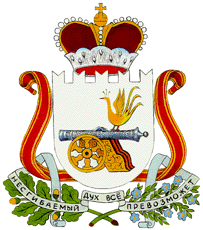 СОВЕТ ДЕПУТАТОВ БОЛТУТИНСКОГО СЕЛЬСКОГО ПОСЕЛЕНИЯ ГЛИНКОВСКОГО  РАЙОНА СМОЛЕНСКОЙ ОБЛАСТИ Р Е Ш Е Н И Е                                                                        от  24 марта  2023 г.                                                                           № 14О внесении изменений в решение Совета депутатов Болтутинского сельского поселения Глинковского района Смоленской области от 15.10.2021 г. № 32 «Об утверждении Положения о муниципальном контроле на автомобильном транспорте, городском наземном электрическом транспорте и в дорожном хозяйстве в границах населенных пунктов Болтутинского сельского поселения Глинковского района Смоленской области»В целях приведения нормативного правового акта в соответствие с действующим законодательством Российской Федерации, Совет депутатов Болтутинского сельского поселения Глинковского района Смоленской области.РЕШИЛ:1. Внести в решение Совета депутатов Болтутинского сельского поселения Глинковского района Смоленской области 15.10.2021 г. № 32 «Об утверждении Положения о муниципальном контроле на автомобильном транспорте, городском наземном электрическом транспорте и в дорожном хозяйстве в границах населенных пунктов Болтутинского сельского поселения Глинковского района Смоленской области» следующие изменения:1.1. Дополнить Положение приложением 3 к Положению о муниципальном контроле на автомобильном транспорте, городском наземном электрическом транспорте и в дорожном хозяйстве в границах населенных пунктов Болтутинского сельского поселения Глинковского района Смоленской области (прилагается).2. Настоящее решение вступает в силу со дня его принятия и подлежит обнародованию в соответствии со статьей 40 Устава Болтутинского сельского поселения Глинковского района Смоленской области.Глава муниципального образованияБолтутинского сельского поселения		Глинковского района Смоленской области                                 О.П. АнтиповаПриложение 3к Положению о муниципальном контроле на автомобильном транспорте, городском наземном электрическом транспорте и в дорожном хозяйстве в границах населенных пунктов Болтутинского сельского поселения Глинковского района Смоленской областиПЕРЕЧЕНЬиндикаторов риска нарушения обязательных требований при осуществлении муниципального контроля на автомобильном транспорте, городском наземном электрическом транспорте и в дорожном хозяйстве в границах населенных пунктов Болтутинского сельского поселения Глинковского района Смоленской области При осуществлении муниципального контроля на автомобильном транспорте, городском наземном электрическом транспорте и в дорожном хозяйстве в границах населенных пунктов Болтутинского сельского поселения Глинковского района Смоленской области устанавливаются следующие индикаторы риска нарушения обязательных требований:1. Наличие информации об установленном факте загрязнения и (или) повреждения автомобильных дорог и дорожных сооружений на них, в том числе элементов обустройства автомобильных дорог, полос отвода автомобильных дорог, придорожных полос автомобильных дорог.2. Наличие информации об установленном факте нарушения обязательных требований к осуществлению дорожной деятельности.3. Наличие информации об установленном факте нарушений обязательных требований к эксплуатации объектов дорожного сервиса, размещенных в полосах отвода и (или) придорожных полосах автомобильных дорог.4. Наличие об установленном факте истечения сроков действия технических требований и условий, подлежащих обязательному исполнению, при проектировании, строительстве, реконструкции, капитальному ремонте, ремонте и содержании автомобильных дорог и (или) дорожных сооружений, строительстве и реконструкции в границах придорожных полос автомобильных дорог объектов капитального строительства, объектов, предназначенных для осуществления дорожной деятельности, и объектов дорожного сервиса, а также при размещении элементов обустройства автомобильных дорог.5. Наличие информации об установленном факте несоответствия автомобильной дороги и (или) дорожного сооружения после проведения их строительства, реконструкции, капитального ремонта, ремонта и содержания, обязательным требованиям.6. Наличие информации об установленном факте нарушения обязательных требований при производстве дорожных работ.7. Выявление в течение отчетного года в пределах населенного пункта трех и более фактов возникновения дорожно-транспортного происшествия одного вида сопутствующими неудовлетворительными дорожными условиями, где пострадали или ранены люди.